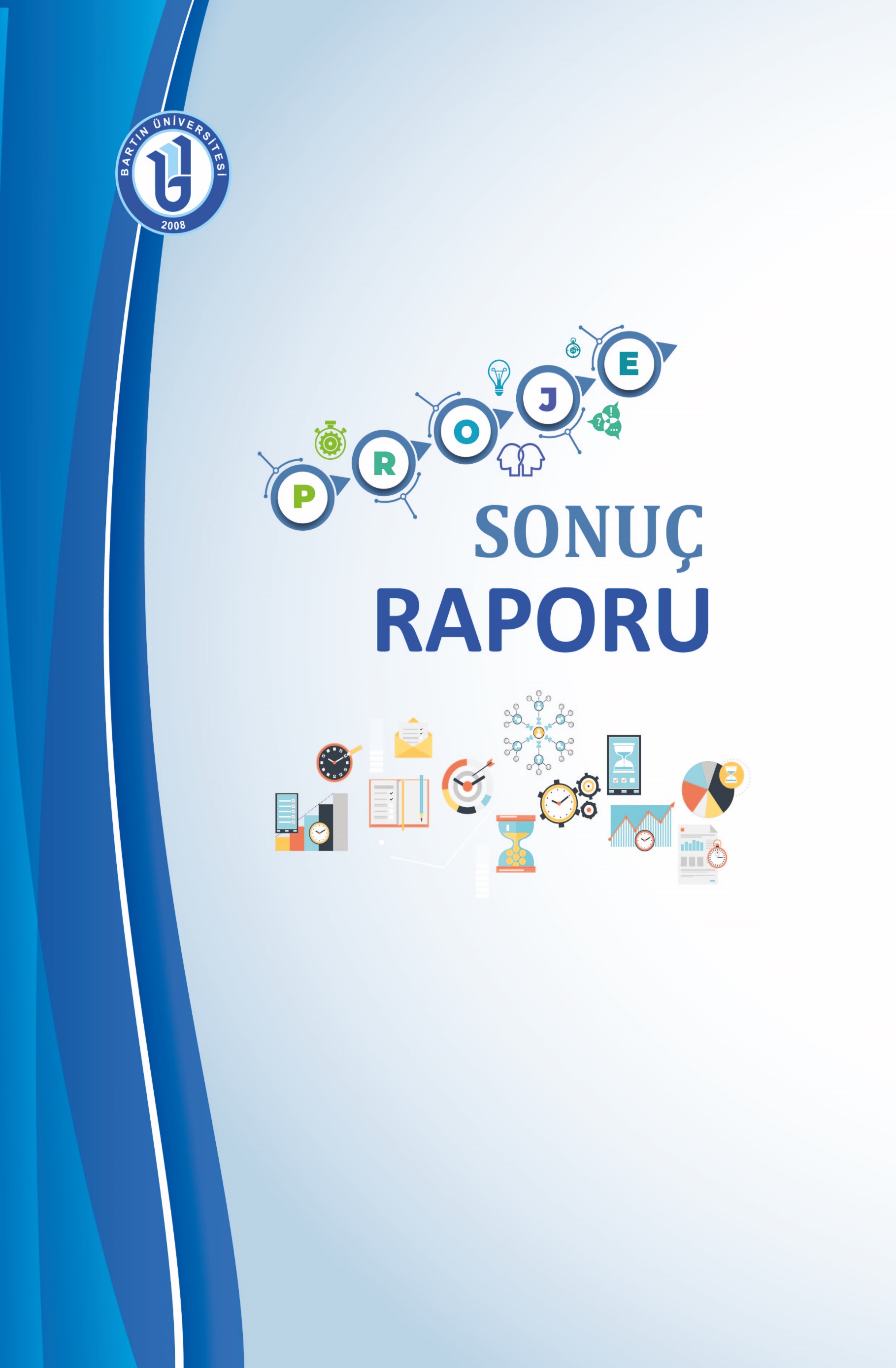 PROJE YAZIM FORMATI (Proje raporunu yüklemeden önce bu kısmı siliniz.)Sonuç Raporu Cambria–12 punto normal karakterde yazılmalıdır. Bölüm başlıklarında 13 pt (koyu). Tablolarda en fazla 12 en az 8 pt. Alıntılarda ve dipnotlarda 10 pt, Şekil ve resim altı yazılarda 10 pt.NOT 1: TURNİTİN İntihal Programından alınacak benzerlik raporu, Sonuç Raporu Formu’nun ÖZET başlığından itibaren alınmalıdır.NOT 2:  TURNİTİN İntihal programından alınan benzerlik raporunda alt ve üst bilgiler de dâhil olduğundan ÖZET başlığı itibariyle alt ve üst bilgiler kaldırılmıştır.ÖNSÖZTABLOLAR LİSTESİŞEKİLLER LİSTESİÖZETAnahtar kelimeler: En az 3 anahtar kelime ekleyiniz.ABSTRACTKey words:1. GİRİŞ2. GENEL BİLGİLER3. MATERYAL VE METOT4. BULGULAR VE TARTIŞMA5. SONUÇ VE ÖNERİLER6. KAYNAKLAR7. EKLERProje sonucunda patent çıkma ihtimali bulunuyor mu?Eklere Proje ile ilgili yapılan yayınlar (bildiri/makale/kitap vb.)  var ise (BAP Birimi tarafından desteklendiği yayında mutlaka belirtilmiş olmalıdır) ekler kısmına konulmalıdır.NOT: Sonuç Raporu, TURNİTİN intihal programına girilerek alınacak benzerlik raporu (genel oranın gözüktüğü sayfa ıslak imzalı olarak) ile birlikte sunulmalıdır.Proje NoProje BaşlığıProje YürütücüsüAraştırmacı(lar)GENEL BİLGİLERGENEL BİLGİLERGENEL BİLGİLERProjenin BaşlığıProje NoProje Türü Proje Yürütücüsü İletişim Bilgileri(Adres, e-posta, tel)AraştırmacılarProje GrubuFen ve Mühendislik   Sosyal ve Beşeri BilimlerSağlık BilimleriProjeden Yapılan Çıktılar (Yayın vb.)PROJENİN SÜRESİ VE BÜTÇESİPROJENİN SÜRESİ VE BÜTÇESİBaşlama Tarihi …/…/…….Bitiş Tarihi …/…/…….Proje Süresi …… AyTahsis Edilen Ödenek ………….. TLEK SÜREEK SÜREOnaylanan Ek Süre … AyEk Süre Dahil Bitiş Tarihi…/…/…….Ek Süre GerekçesiPROJE KAPSAMINDA GERÇEKLEŞEN HARCAMANIN DÖKÜMÜPROJE KAPSAMINDA GERÇEKLEŞEN HARCAMANIN DÖKÜMÜPROJE KAPSAMINDA GERÇEKLEŞEN HARCAMANIN DÖKÜMÜBÜTÇE KODUHARCAMA CİNSİHARCAMA TUTARI3.2Sarf Malzeme………….. TL3.3Seyahat………….. TL3.5Hizmet Alımı………….. TL3.7Makine-Teçhizat/Yazılım………….. TL5.4Burs………….. TLTOPLAM HARCAMA MİKTARITOPLAM HARCAMA MİKTARI………….. TLPROJE ÖDENEK MİKTARIPROJE ÖDENEK MİKTARI………….. TLKALAN ÖDENEK MİKTARIKALAN ÖDENEK MİKTARI………….. TLPROJE KAPSAMINDA ALINAN MAKİNE/TEÇHİZAT LİSTESİPROJE KAPSAMINDA ALINAN MAKİNE/TEÇHİZAT LİSTESİPROJE KAPSAMINDA ALINAN MAKİNE/TEÇHİZAT LİSTESİPROJE KAPSAMINDA ALINAN MAKİNE/TEÇHİZAT LİSTESİPROJE KAPSAMINDA ALINAN MAKİNE/TEÇHİZAT LİSTESİTAŞINIRIN ADIADEDİBULUNDUĞU BİRİMTUTARIZİMMET KAYDI YAPILAN KİŞİTOPLAMTOPLAMTOPLAMTablo 1.Tablo 2.Tablo 3.Şekil 1.Şekil 2.Şekil 3.Bu projeden patent çıkabilir.EvetHayırPROJE YÜRÜTÜCÜSÜPROJE YÜRÜTÜCÜSÜAdı SoyadıTelefonE-PostaTarihİmza